附件2：黄石市第十六中学位置地图具体地址：黄石市西塞山区磁湖东路29号，考生可乘9、14、19、25、33、55、62路公共汽车到十六中车站下车。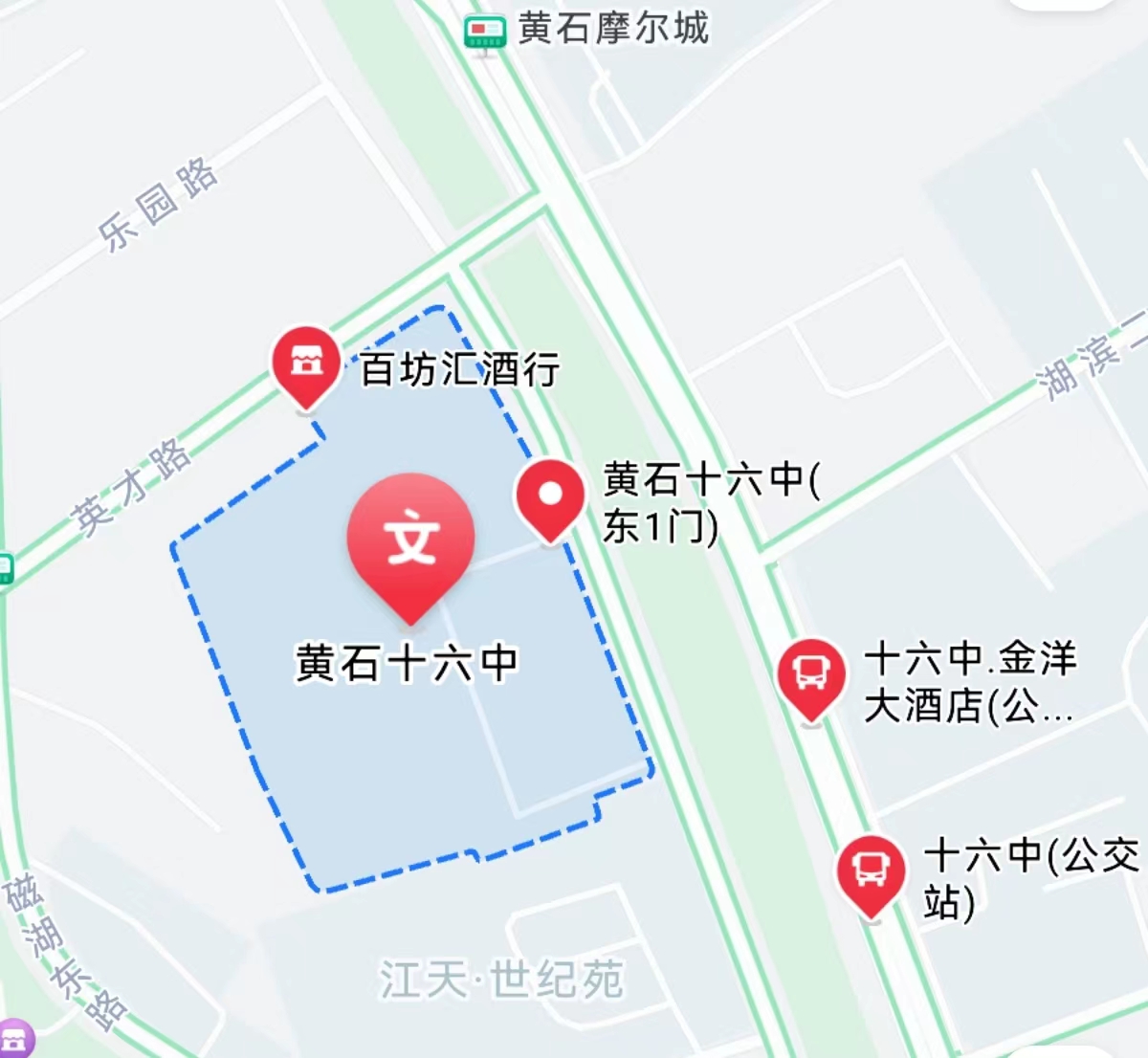 